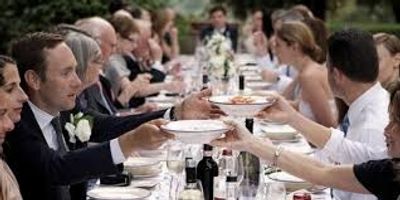 Family Style Service at Your Table #1 FAMILY STYLE AT YOUR TABLE
1hr WEDDING RECEPTION
COMPLETE SIT DOWN FAMILY STYLE DINNER
 1 hr Stand up Social Hor d'oeuvre Reception
​
HOR D' OEUVRES TABLE DISPLAY
ASSORTED CHEESE TRAYS
ASSORTED CRACKER TRAYS
ASSORTED FRESH GARDEN VEGETABLES
RANCH DRESSING FOR DIPPING
PASSED APPETIZERS
ASSORTED MINI QUICHE - PASSED
BURGUNDY BEEF MEATBALLS - PASSED​
​
Sit Down Family StyleTOSSED HOUSE SALAD
ROASTED ROSEMARY MONTREAL PORK ROAST
(in a Rich Rosemary Garlic Sauce)
OVEN ROASTED ASSORTED HERB CHICKEN
SOUTHERN SAFFRON YELLOW RICE
SEASONED BUTTERED GREEN BEANS
FRESH BAKED DINNER ROLLS AND CORN BREAD W/ BUTTER ON TABLE
PITCHERS OF SWEET TEA AND WATER ON TABLES$26.95 per guest
(Plus, Sales Tax & 18% Service Charge)
Includes all Support Staff, Setup, Service of Guest Tables, extra Staffing is Required
All disposable clear plastic dinnerware including plates
napkins, eating utensils and cups.
SPECIAL OFFER WITH THIS MENUCOMPLIMENTARY CAKE CUTTING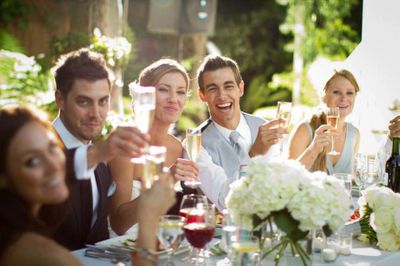 Family Style Service at Your Table #2FAMILY STYLE AT YOUR TABLE
1hr WEDDING RECEPTION
COMPLETE SIT DOWN FAMILY STYLE DINNER
 1 hr Stand up Social Hor d'oeuvre Reception
​
HOR D' OEUVRES TABLE DISPLAY
ASSORTED CHEESE TRAYS
ASSORTED CRACKER TRAYS
ASSORTED FRESH GARDEN VEGETABLES
RANCH DRESSING FOR DIPPING
PASSED APPETIZERS
ASSORTED MINI QUICHE - PASSED
BURGUNDY BEEF MEATBALLS - PASSED​
​
Sit Down Family StyleTOSSED HOUSE SALAD
ITALIAN BREADED BREAST OF CHICKEN MARSALA
(in a Rich Marsala Mushroom Wine Sauce)
SIRLOIN BEEF TIPS IN NATURAL MONTREAL GRAVY
SEASONED ROASTED RED SKIN SMASHED POTATOES
SEASONED BUTTERED WHOLE GREEN BEANS WITH ALMONDS

FRESH BAKED DINNER ROLLS AND CORN BREAD W/ BUTTER ON TABLE
PITCHERS OF SWEET TEA AND WATER ON TABLES
  $28.95 per guest
(Plus, Sales Tax & 18% Service Charge)
Includes all Support Staff, Setup, Service of Guest Tables, extra Staffing is Required
All disposable clear plastic dinnerware including plates
napkins, eating utensils and cups.